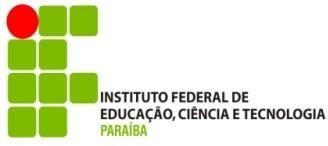 COMISSÃO ELEITORAL CENTRALANEXO IFORMULÁRIO DE REGISTRO DE CANDIDATURA INDIVIDUALEleição de membros do Conselho Superior do IFPBREPRESENTANTE DE CAMPUS(  ) Docente	(   ) Téc. Administrativo	( ) EstudanteNome completo: 		Matrícula:	 Nome a ser posto no ambiente de votação:  	Fone: 	E-mail: 		 Requer registro de candidatura para Conselheiro do CONSUPER como representante doCampus* 	.*Art. 16, inciso II, do Estatuto do IFPB - 01 (um) representante de cada Campus ou Campus avançado com cursos regulares em funcionamento, podendo ser docente, estudante ou técnico administrativo, eleito pela comunidade escolar, seguindo os mesmos critérios da eleição para Diretor Geral de campus. 	, em 	de 	2020.